	 Our Family Reward Chart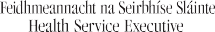 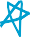 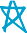 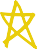 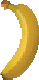 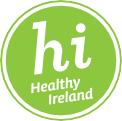 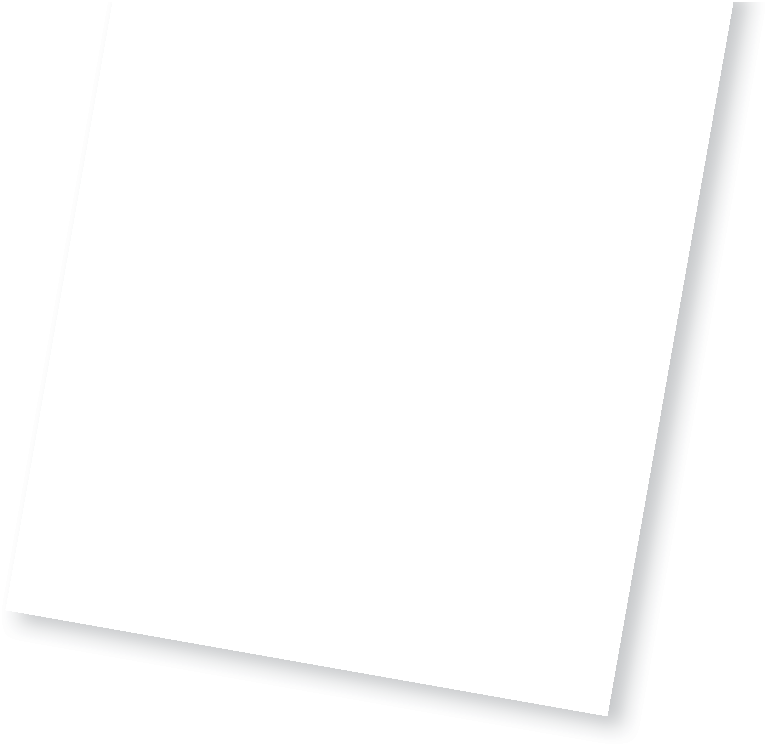 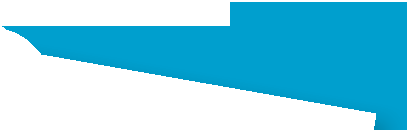 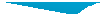 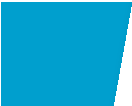 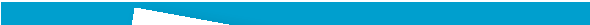 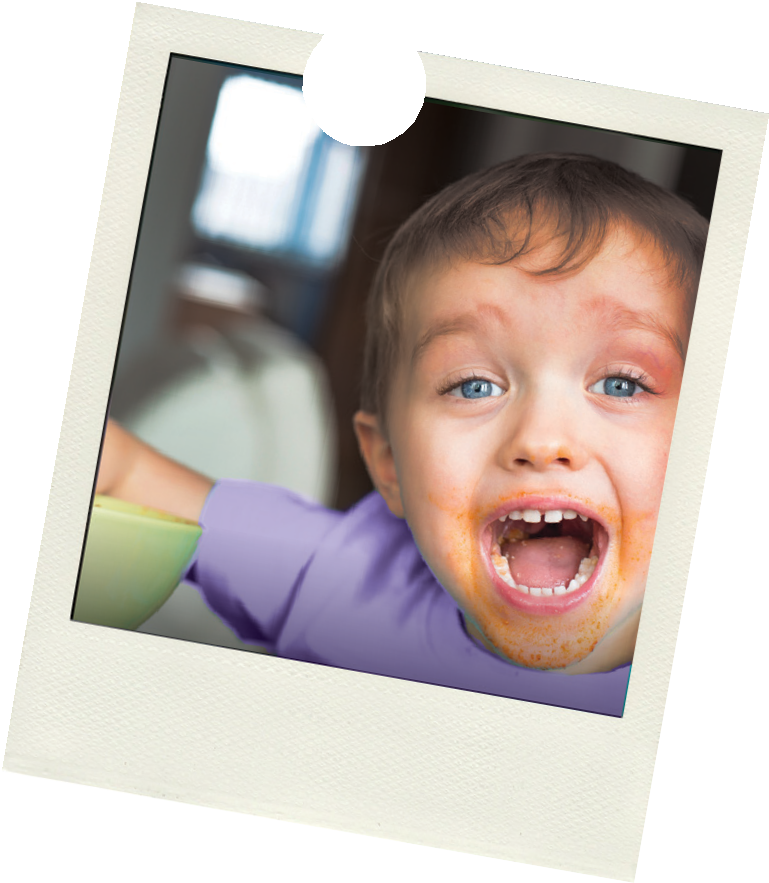 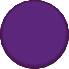 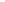 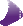 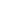 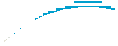 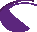 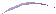 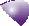 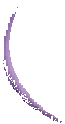 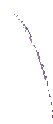 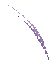 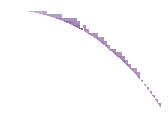 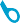 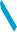 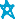 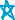 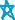 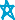 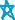 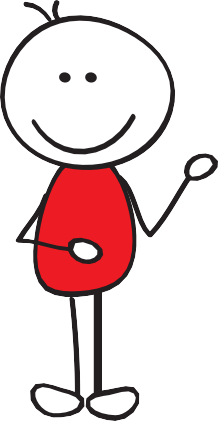 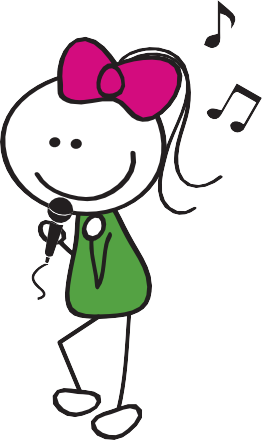 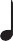 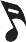 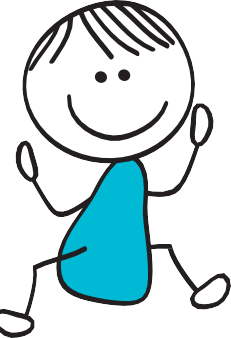 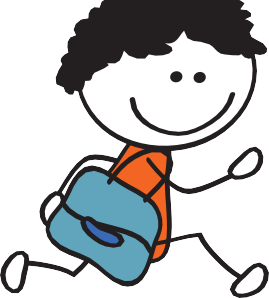 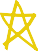 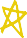 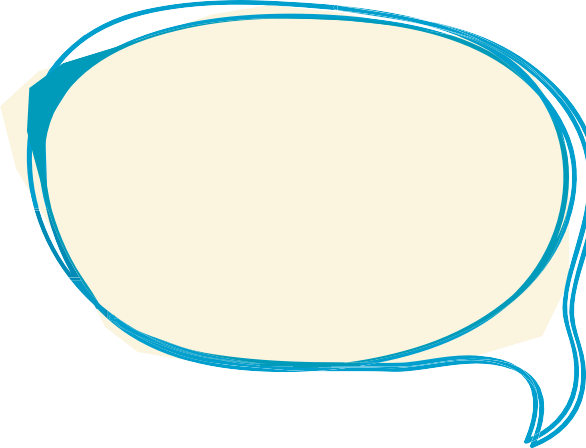 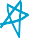 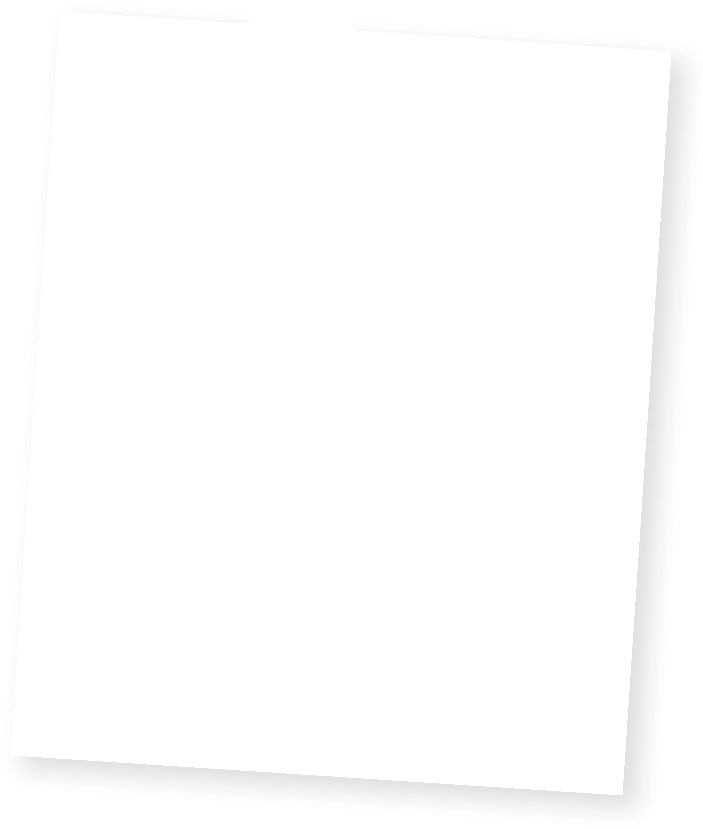 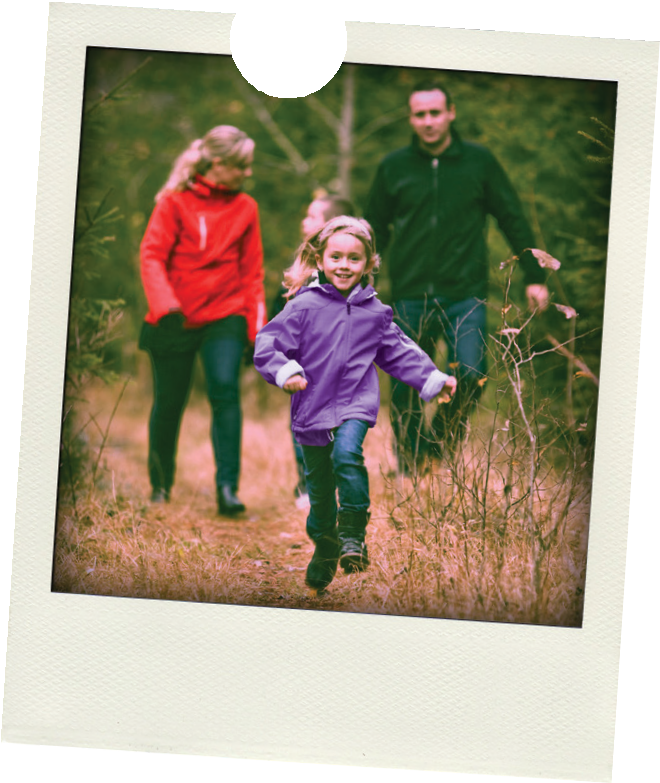 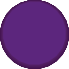 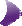 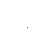 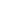 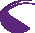 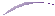 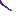 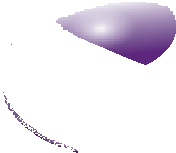 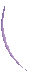 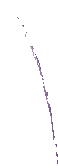 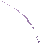 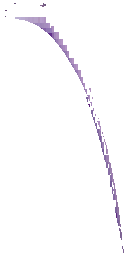 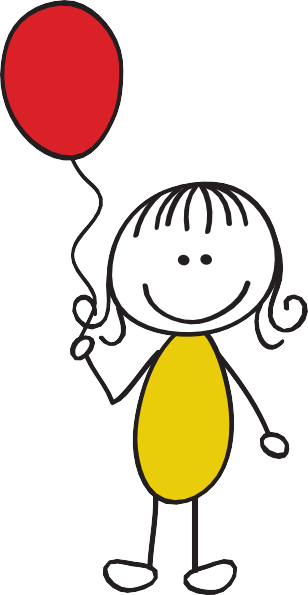 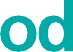 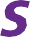 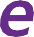 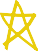 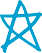 Making healthy changes is great fun when everyone joins in. Small changes to your children’s diet and physical activity can make big differences to their future health. Setting family goals is a great way to stay motivated and to track progress.Getting started…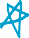 Agree goals with all the family and decide what the reward will be together. Here are some ideas for you and your family...Food goalsTry a new piece of fruit everyday Eat vegetables everydaySwap sugary drinks for water or milkEat all meals at the kitchen tableActivity goalsGo for 30 min walk a daySkipping or running on the spot for 10 minutes a dayWatch one less hour of TV a dayTry singing and dancing for 15 minutes a dayTo download more reward charts and stickers and find more handy tips and great ideas visit www.safefood.euDon’t forget to share your best food and activity goals with friends and family.Agree goals with all the family and decide what the reward will be together. Place a sticker for each day that the goal is achieved.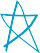 For more handy tips and great ideas for you and your family, visit www.safefood.eu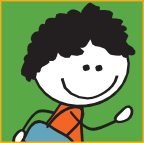 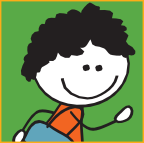 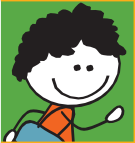 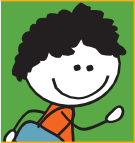 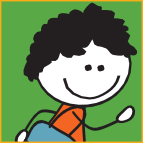 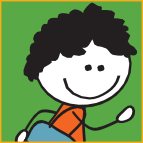 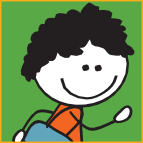 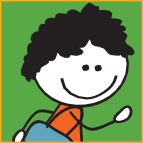 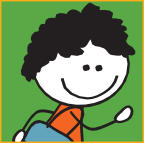 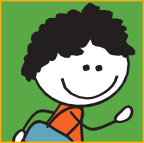 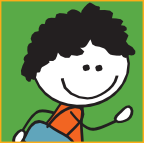 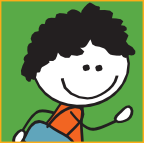 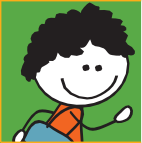 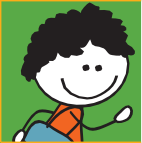 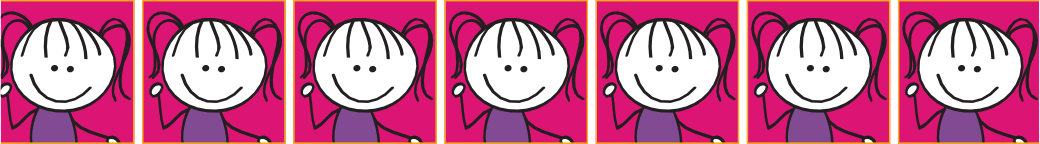 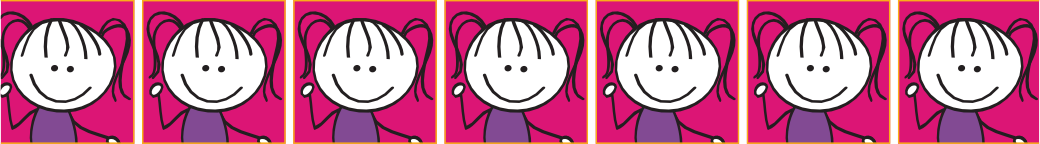 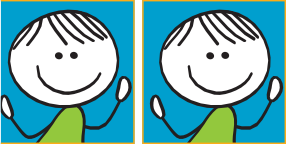 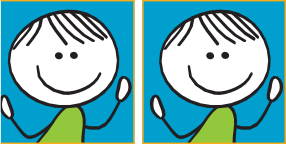 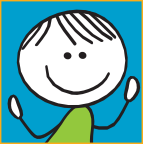 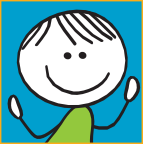 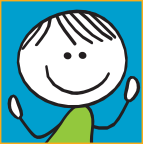 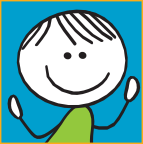 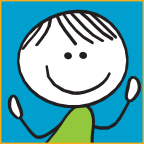 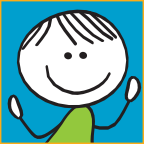 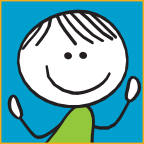 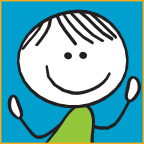 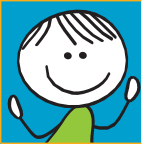 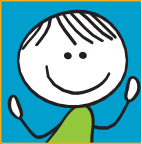 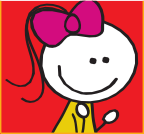 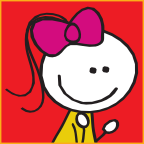 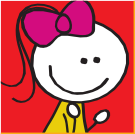 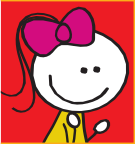 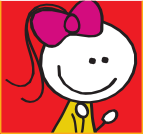 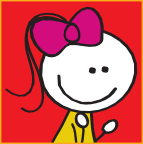 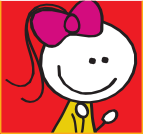 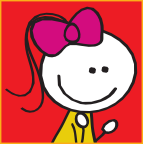 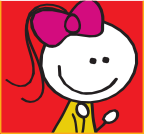 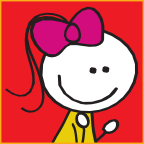 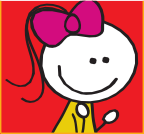 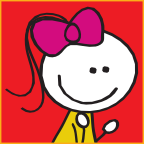 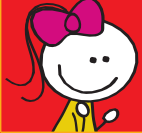 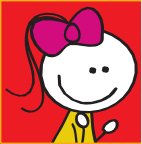 For more handy tips and great ideas for you and your family, visit www.safefood.euFor more handy tips and great ideas for you and your family, visit www.safefood.eu